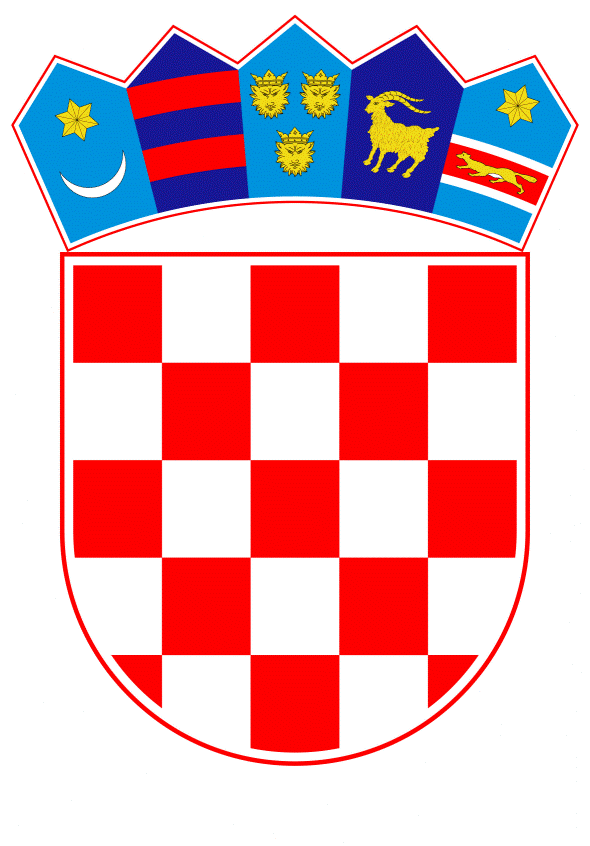 VLADA REPUBLIKE HRVATSKEZagreb, 19. kolovoza 2021. ______________________________________________________________________________________________________________________________________________________________________________________________________________________________Banski dvori | Trg Sv. Marka 2  | 10000 Zagreb | tel. 01 4569 222 | vlada.gov.hrPrijedlogNa temelju članka 31. stavka 3. Zakona o Vladi Republike Hrvatske ("Narodne novine", br. 150/11., 119/14., 93/16. i 116/18.), a u vezi s člankom 17. stavkom 1. Zakona o osnivanju Agencije za istraživanje nesreća u zračnom, pomorskom i željezničkom prometu ("Narodne novine", br. 54/13. i 96/18.), Vlada Republike Hrvatske je na sjednici održanoj ____________ 2020. donijelaZ A K L J U Č A KPrihvaća se Godišnje izvješće o radu Agencije za istraživanje nesreća u zračnom, pomorskom i željezničkom prometu za 2020. godinu, koje je Vladi Republike Hrvatske dostavila Agencija za istraživanje nesreća u zračnom, pomorskom i željezničkom prometu aktom od 5. srpnja 2021., KLASA: 023-01/21-01/01, URBROJ: 699-04/1-21-12.Klasa:Urbroj:Zagreb, ___. _________2020.Predsjednikmr. sc. Andrej PlenkovićOBRAZLOŽENJEČlankom 17. stavkom l . Zakona o osnivanju Agencije za istraživanje nesreća u zračnom, pomorskom i željezničkom prometu („Narodne novine”, broj 54/13 i 96/18), propisano je da je Agencija za istraživanje nesreća u zračnom, pomorskom i željezničkom prometu dužna svake kalendarske godine Vladi Republike Hrvatske podnijeti godišnje izvještaje o svojem radu. U izvještaju Agencija daje cjelovitu analizu stanja u području svog rada i poslovanja, uključujući godišnji financijski izvještaj.Tijekom 2020. godine pokrenuto je 16 istraga nesreća i ozbiljnih nezgoda zrakoplova, od čega 9 istraga nesreća i 7 istraga ozbiljnih nezgoda. Zatvorena je ukupno 21 istraga zrakoplovnih nesreća i ozbiljnih nezgoda, te je izdano ukupno 19 sigurnosnih preporuka.Također, tijekom 2020. godine pokrenuta je 1 istraga ozbiljne pomorske nesreće iz nadležnosti Agencije. Zatvorene su 2 istrage, izdano je 5 privremenih izjava, te izdano ukupno 12 sigurnosnih preporuka.Tijekom 2020. godine pokrenuto je 7 istraga izvanrednih događaja u željezničkom sustavu, i to I istraga ozbiljne nesreće, 5 istraga nesreća i 1 istraga incidenta. Završeno je ukupno 8 istraga, te je izdano 13 sigurnosnih preporuka.Godišnje izvješće o radu Agencije za 2020. godinu podneseno je na prihvaćanje Vladi Republike Hrvatske aktom od 05. srpnja 2021. godine, KLASA: 023-01/21-01/01, URBROJ: 699-04/1-21-12.Slijedom navedenog, predlaže se Vladi Republike Hrvatske donošenje predmetnog Zaključka o prihvaćanju Godišnjeg izvješća o radu Agencije za istraživanje nesreća u zračnom, pomorskom i željezničkom prometu za 2020. godinu.Predlagatelj:Ministarstvo mora, prometa i infrastrukturePredmet:Godišnje izvješće o radu Agencije za istraživanje nesreća u zračnom, pomorskom i željezničkom prometu za 2019. godinu